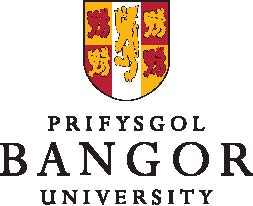 ALLANFA DÂNFIRE EXIT